PEMBELAJARAN INTEGUMEN PADA SISTEM BLOK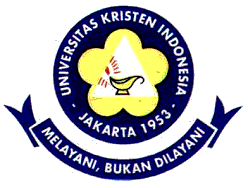 Disusun oleh :Dameria SinagaFAKULTAS KEDOKTERANUNIVERSITAS KRISTEN INDONESIAJAKARTA2019Jilid 3Pembelajaran integumen pada sistem blokEditor dr. Syafori sebagai reviewer,Dr. Sudung Pardede sebagai pembimbing.PRAKATA	Setelah beberapa bulan disusun dalam tulisan, maka terbitlah buku ini sebagai buku pengganti bahan pengajaran di fakultas kedokteran UKI tahun 2019 yang sangat sederhana.	Pengarang buku ini adalah dosen di fakultas kedokteran UKI. Isi buku ini merupakan hasil studi dan pengalaman penulis dan lebih luas daripada kuliah-kuliah yang diberikan karena dimaksudkan sebagai buku ajar.	Pembentukan istilah dan penggunaan bahasa Indonesia sedapat-dapatnya disesuaikan dengan “Pedoman Umum Pembentukan Istilah” dan “PedomanUmum Ejaan Bahasa Indonesia yang disempurnakan” yang disusun oleh “Panaitia Pengembangan Bahasa Indonesia  Pusat Pembinaan dan Pengembangan Bahasa” terbitan Departemen Pendidikan dan Kebudayaan Jakarta tahun 1975. Kekecualian mengenai istilah anatomi yang umumnya diindonesiakan dari bahasa latin bukan dari bahasa Inggris, karena bahasa latin telah umum digunakan dalam bidang kedokteran di Indonesia. Karena bahasa kita belum mantap benar dan masih berkembang, mungkin didapati istilah-istilah yang kurang tepat. Misalnya, dalam penggunaan istilah “paparan” (exposed), kemudian ada istilah baru ialah “pajanan” yang belum sempat digunakan. Meskipun editor telah menyusun buku ini secermat-cermatnya, kami sadar buku ini belum sempurna dan tidak luput dari kesalahan, seperti kata peribahasa “Tak ada gading yang tak retak”. Karena itu saran-saran perbaikan sangat kami harapkan agar pada edisi berikutnya mutunya dapat ditingkatkan.	Saya mengucapkan terimakasih kepada dr. Syafori sebagai reviewer, Dr. Sudung Pardede sebagai pembimbing, dan semua teman-teman dari FKUKI yang sudah membantu dalam penyusunan buku ini. Semoga bermanfaat bagi para mahasiswa fakutas kedokteran.DAFTAR ISIDermatosis Vesicobulosa Kronik 		5Pemfigus 		6Epidermolisis Bulosa 		12Chronic bullous of childhood (CBDC) 		15Dermatitis Herpetiformis 		17Penyakit Kulit Terhadap Mekanis 		20Morbus Hansen 		23Frambusia 		30Kelainan Pigmen 		34Tumor Ganas Kulit 		39Tumor Jinak Kulit 		42Purpura 		44Uncomplicated Go		45Herpes Genitalis 		49Penyakit Hubungan Seksual (PHS/PMS/STD) 		53Trichomoniasis 		58Miliaria 		76Pengobatan Topikal 		83Aids 			91DERMATOSIS VESICOBULOSA KRONIKDermatosis dg. Gejala klinis : vesikel/bula-  akut : varisela, impetigo, NET, SSJ-  kronik : - pemfigus Vulgaris	   - pemfigoid bulosa 	   - dermatitis herpetiformis 	   - chronic bullous disease of childhood (CBOC)	→ Ig A linear dermatosis	  - permfigoid  sikatrikal	  - herpes gestations	  - Epidermolisis bulosa1. PEMFIGUSKumpulan penyakit Bulosa kronik, ddg. bula kendur, Hk.bula intraepdermal dapat fatal.4 bentuk : 1. Pemfigus vulgaris	     2. Pemfigus eritematosis	     3. Pemfigus foliaseus	     4. Pemfigus vegetans makin jarangGejala KhasBula kendur pada kulit, mudah pecahTanda Nikolsky +Akantolisis +Ab (Ig G) terhadap Ag. Interselular epidermis (pada serum epid)Pemfigus vulgarisEpi/ : - t’srg (80% kasus pemfigus)          - ♀=♂      - universal      - usia p’tgh’ (40-50 th)Et/ : - peny. Autoimun (srg. b’sama’ dg. Penye. Autoimun lain)       - akibat obat D. penisilinamid (NSAID)       - insidens HLA . A10 : HLA . BW 13 meningkatPatogenesisBelum jelas Ag+ pada permukaan sel epidermisAb+ → akantolisis (adhesi sel epidermis hilang) pelepasan enzim hidrolitikSimpomatologi	-KU buruk-awal : erosi + krusta padascalp dan rongga mulut-erosi pada seluruh mukosa (mulut,konjungtiva,laring,dsb) → susah menelan-Kulit : bula ddg kendur → terkelupas (mudah pecah) → krusta	- tanda Nikolsky + pada kulit yang tampak “N”	-pruritis tidak lazimHistopatologiBula intraepidermal – suprabasalSel Tzanck + “ sel bula besar, halo dengan sitoplasma gelapImunologi :Imuno fluoresensi (IF) lgs/epidermis Ig G : L3IF tidak lgs/serum : Ig GIF lgs. Lbh bernilai : positif lebih awal Diagnosis BandingDermatitis herpetiformisPemfigoid bulosaNETPengobatanKorikosteroid 	-prednison 60-150 mg/hr (3mg/kgBB)	-dapat diganti dengan deksametason	1 tablet = 0,5 mg	1 cc = 5 mg	- perbaikan ‘dosis diturun’ secara logaritmika. bulan I : 10 mg/minggu (10-20 mg)b. kmd : 5 mg/minggu (5-10 mg)c. maintenance : 15-20 mg (intermiten, pada pagi hari)- Kortikosteroid + Imunostatika. Prednison (60-120 mg)b. Siklofosfamid (100-150 mg) → lebih banyak efek sampingTopikal “ seperti luka bakar.D/: sebelum ada kortikosteroid → + 50%Pemfigus eritematosis- sindrom renear-usher- KU lebih baik- kelainan kulit : plak eritema batas tegas & skuama rouka (spt. Kupu-kupu → d.seboroik pada tempat seoroik lain. Bula kendur.- dapat berubah jadi pemfigus vulgaris/P. FoliaseusDD/: + LE			PA “ p. FoliaseusDermatitis seboroikTh/ : kortikosteroid (dosis lebih kecil 60 mg)Prognosis lebih baikPemfigus Foliaseus- KU lebih baik - bula pada p’muk. Peny. → skuama & krusta :Scalp → muka/dada → generalisataEritema & skuama generalisataLesi roulut jarang.- PA “akantolisis pada stratum granulosata- DD/: eritroderma - Th/: pemfigus vulgarisHasil Th/ kurang baikPemfigus Vefetan- Varian jinak, jarang- 2 tipe : a. Tipe Neuman :- Usia lebih muda- muka,aksila,genitalia,itertrigo lain.- bula kendur → erosi → vegetatif “proliferati papilomatosa”b. Tipe Hallopeau: - pustul → b’satu → vegetatif (uksila,perineum)- mulut : granulomatosis seperti beledu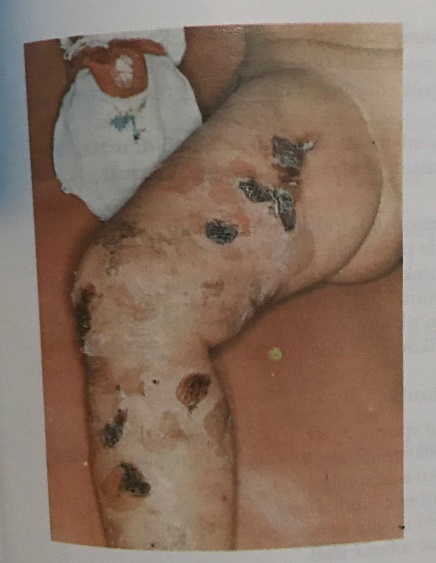 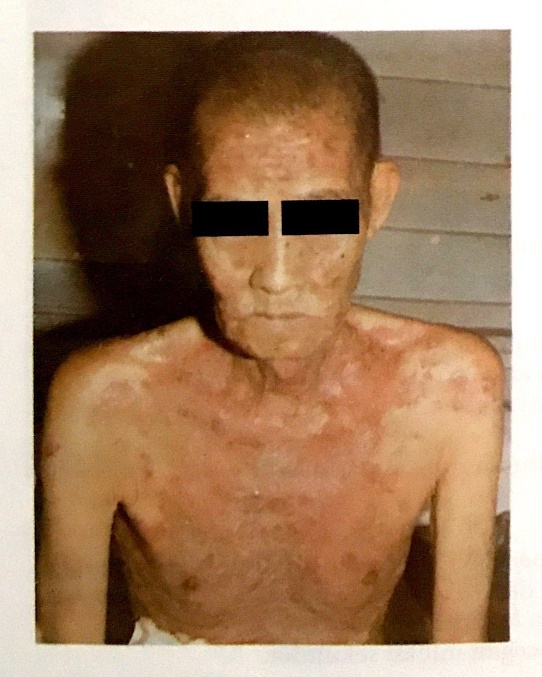 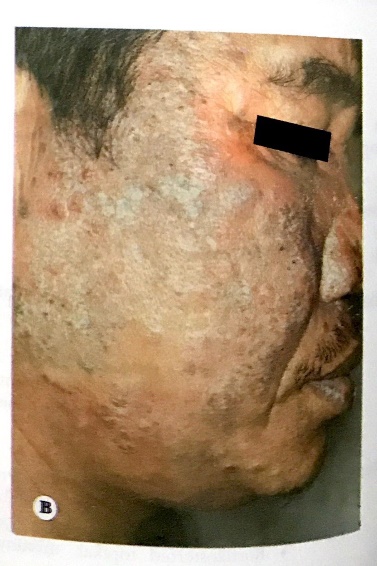 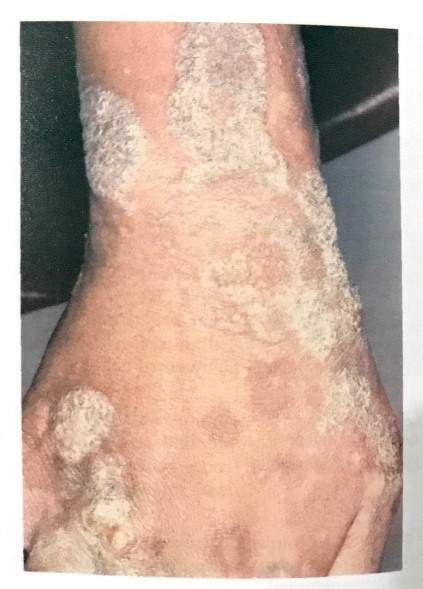 Daftar PustakaHerbert P. Good Heart. Diagnosis Fotografik & Penatalaksanaan Penyakit Kulit : EGC, 2013, h. 533.EPIDERMOLISIS BULOSA- penyakit herediters- timbul bula pada bayi → spontan 	                            → trauma ringan (mechana-bullous disease)- banyak masalah pada perawatanKlasifikasiI. Epidermolisis bulosa tanpa jar. parut1. EB simplex2. EB pada tangan & kaki yang rekuren (penyakit Weber-Cockayne)3. Junctional EB (penyakit Hurlitz,EB lethalis)4. Sindrom BartII. Epidermolisis bulosa dengan jar.parut1. EB distrofik2. EB distrofik resesif 3. Epidermolisis bulosa di dapatDiturun: dominan autosomal/resesif autosomalPatogenesis - EB simplex : enz. Eitolisis & prot. abN yang sensitif terhadap panas.- EB familial : def. Enz. Yang mensintesis kolagen- Penyakit Herlitz : hemidesmosium krg.- Sindrom Bart : pelekat kulit fetus & amnion (pita sinoma)- EB distrofik : peran anchoring fibril & jaringan kolagen- EB distrofik resesif : aktivitas kolagenase meningkatDiagnosaSimptomatologi- bula berdinding tegang kadang ada eritem merupakan penyakit kronik pada tempat yang mudah trauma- bula jernih sedikit tegang, kadang-kadang hemorhagik.- kadang-kadang : mucosa(20%) kena, distrofi kuku.Histopatologi : bula di subepidermalEtiologi : penyakit autoimun Predileksi : ketiak fleksor lengan dan lipat pahaBiasa terdapat pada orang tuaImunologi :Ig5 : Ig 6 & C3 Tidak lgs : Ig 6Diagnosis Banding - pemfigus - dermatitis herpetiformisPengobatanKS (Predinison 40-60 mg/hari) Pengobatan baik dosis turun perlahan-lahanPrognosis- jarang fatal- dapat remisi spontan- hindari trauma- Kortikosteroid pada kasus berat- Vitamin E 600-1000 Iu/hari (hambat kolagenase)- difenil hidantoin 2,5-5 mg/kgBB/hari (max 300 mg/hari) → hambat kolagenase- Topikal : salep Kortiko Steroid/Anti Biotik dan krim pelembabCHRONIC BULLOUS OF CHILDHOOD (CBDC)- klinis mirip dengan Mertus Duhring- pada anak ± 4 th, sembuh sebelum akil balik- tidak begitu gatal- IgA linear: C3, Ig A linear dermatosis- tidak ada enteropatia & sensitif glutea- respons terhadap ODS kurangPemfigoid Sikatrikal - varian pemfigoid bulosa- jaringan- KlinisUtama → kelainan mucosa mulut (90%), konjungtiva (60%) dan mucosa lain→ bula → erosi → sikatriksKelainan kulit (10-30%) : bula tegang pada inguinal dan ekstremitas- DD/: Pemfigus vulgaris, liken planus, EM, penyakit Behget- PA, IF & Th/ : Pemfigoid bulosaHerpes gestationes- pada wanita hamil (terserang trinester II)- ada ‘ Ag waktu hamil → Ab   Ig G dan C2 pada membrana basalis- kadang-kadang ada gejala prodomal- Klinis : polomorfi, tersering : papul-vesikel berkelompok sgt. Gatal (ddg. tegang)Predileksi = abdomen dan ekstremitas- DD/: • dermatitis papular gravidarum	 • prurigo gestationes	 • impetigo herpetiformis	 • DHD	 • PB- PA : tidak khas, bula subepidermal, eosinofil +- Th/: Prednison 20-40 mg/hari- Prognosis : hati-hati bila muncul pada akhir kehamilan Kortikosteroid Topikal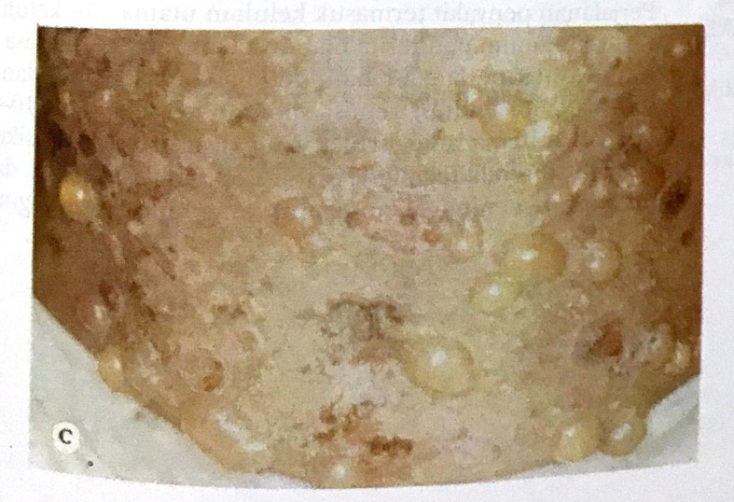 Epidermolisis Bulosa (Sumber : Saripati Penyakit Kulit, 2016)Daftar PustakaHerbert P. Good Heart. Diagnosis Fotografik & Penatalaksanaan Penyakit Kulit, : EGC, 2013, h. 532.DERMATITIS HERPETIFORMIS(MORBUS DUHRING)Penyebab kronis residif, ruam bersifat polimorfik, t’ut vesikel berkelompok , simetris, sgt. GatalEtiologi; idiopatikPatogenesis : Gluten → sbg. Ag	      → masuk dari usus halus : sel efektor : neurofil	      → Jodium → induksi seranganSimtomatologi- anak → dws (t’bny : dekade 3)- ♂ : ♀ = 3 : 2- kronis –residif, seumur hidup- KU baik- sgt. Gatal- predileksi = sakrum bokong, extensor lengan atas, sekitar siku, lutut- eritem,papul vesikel, vesikel bula berkelompok, simetris ddg tegang- kelainan intestinal = 90% enteropatia = sensitif gluten (jejunum dan Ileum)Histopatologi- bula subepidermal- sel neurofil pada papil dermis → mikroabses neutrofilik- sel eosinofil pada infiltrat dermal dan cairan vesikalLab : Hipereosinofilia (40%)Imunologi : Igs = Ig A granular pada papil dermis : I3	 HLA B8 ( 80%) & HLA – DW – 3 (90%)Diagnosis Banding Pemfigus vulgaris, pemfigoid bulosa, CBDCPengobatan- DDS (100-300 mg/hari) → hati hati efek samping, membaik dosis 100-300 mg/hari  perlahan sampai 50 mg → 2 hari – 1 mg/hariDiet bebas glutenPrognosis : kronis residifPA : • Pemfigus vulgaris	• + Papil-papil	• abses intraepidermal (tipe Newman)Th/ : Pemfigus vulgaris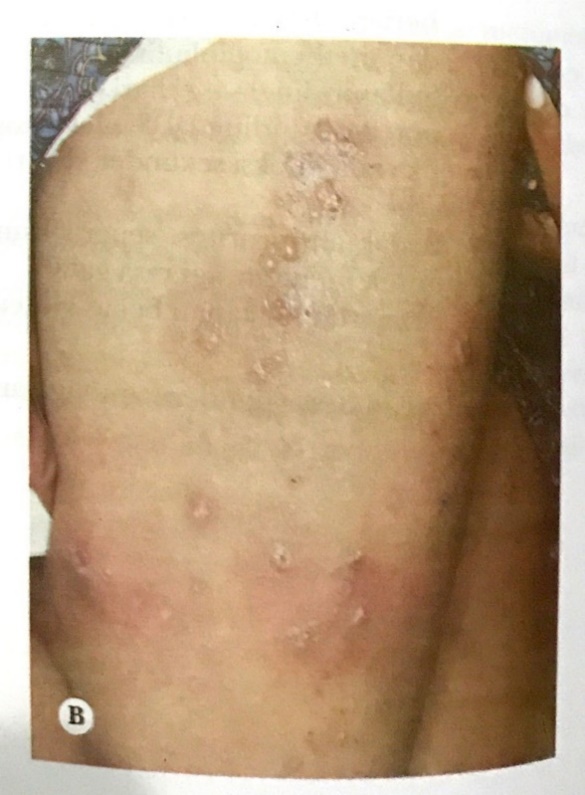 Dermatitis Herpetiformis (Sumber : Saripati Penyakit Kulit, 2016Daftar PustakaHerbert P. Good Heart. Diagnosis Fotografik & Penatalaksanaan Penyakit Kulit, : Jakarta, EGC, 2013.PENYAKIT KULIT TERHADAP MEKANISTrauma mekanis :Mendadak → bulaKronik        → kalusToleransi individu dipengaruhi ras, genetik, umur, gizi, penyakit sistemik (MH, Diabetes ,dll)I. Kalus- Nama lain: kapalan- Hiperkeratosis merata, batas tegas, penetrasi ke bawah –- Etiologi: trauma berulang & selang waktu lama- Predisposisi : bentuk kaki abN, gaya berjalan, gangguan trofik, pakai sepatu seropit.- Predileksi : penonjolan Hg/sendi, tempatkena alat kerja			→ telapak kaki, metatarsal, tumit, telapak tangan.- Keluhan : nyeri/ --Th/: • hilang’ tekanan	 • as. Sallsilat 20-40 % (salep)	 • bahan pelunak (air & propilenglikol 1:2) → oklusifII. Klavus- Nama lain: mata ikan- Etiologi: tekanan berselang – sering, lama- Predileksi : daerah yang eksostosis (Sendi metatarsal – falangeal, jari kaki, plantar, pedis)- Keluhan : nyeri- Klinis : 2 bentuk1. Klavus keras	 Hip’keratosis tidak merata,seolah-olah ada inti di tengah, bentuk seperti kerucut terbalik2. Klavus     Pada sela jari IV-V (kaki)     Hiperkeratosis & maserasi     Mudah infi 2’- Th/: • hindari trauma	  • as. Salisilat 40%	  • lar.triklor asetat 40 mg/ml	  • bedah (skalpel, beku, listrik) = inti diangkatIII. Black Heel- Etiologi: trauma fisik & tekanan kuatb → pecah’ pembuluh darah			Kapiler pada papila dermis- Klinis : plakat biru-hitam & purpura sekitar’ pada tumit	      Post.  Postero. Lat, kalkaneus- pada atlit (basket,tenis,voli)- Th/ -Bula Traumatika- trauma tidak biasa & timbul tiba-tiba- Th/ -- Pencegahan : anti perspiranIV. Ulkus dekubitus- = bed sore- akibat tekanan terus-menerus & lama (paraplegia)	• hilang/kurang’ rangsangan sensorik	• gangguan vaskular- Klinis : Ulkus pada daerah tertekan (sakrum)- Penatalaksanaan’ : • Hindari tekanan  terus menerus (ubah posisi)				      • nekrotomi				      • koropres, salep, dll				      • bedahMORBUS HANSENEtiologi: M. Leprae (ML)	Yang berperan : Sistem Imun Selular (SIS)CMI = Cal = Cell Mediated Immunity - Folikel rambut		Kulit 	makrofag	- Kelenjar keringat		(oleh histiosit)			yang a/ m’fagosit- ASI 				Syaraf (oleh sel schwan- SIS baik :	Sel schwan yang menjadi ML berubah menjadi sel epiteloid → Knd. sel-sel epitoloid membentuk granula epiteloid (sel datia Langerhans) → ML dihancurkan.Di SIS tidak dapat diatasi pada syaraf → ML → Kulit → Lesi → T- SIS rendah :	ML dalam sel schwan memperbanyak diri → keluar → difagositosis oleh sel-sel lain → sampai ke kulit → lesi. Kulit → LepraMakrofag → jadi sel buih > sel lepra = sel virchow danfoam cell Darah → Hematogen, limfe, jaringanGejala Khas :5A :	1. Anestesi	2. Anhidrosis (pada daerah-daerah lesi)	3. Alopesia	4. Atrofi	5. AchromiTanda Kardinal 		1. Anestesi			Gejala umum untuk		2. Pembesaran syaraf tepi	1 saja dari 3 cukup untuk diagnosistegakkan diagnosis		3. BTA +				4. Kelainan kulit ; al makula hipopigmentasiBentuk bentuk :						Interminate↓		TT				Derminate	     Polar (Stabil)				T1	BT	BB	BL	li	LL									Polar (Stabil)				Borderline : pausi basiler ↔ multibasiler1. Anestesi :	nyeri → jarum		raba → kapas		suhu → 2 tbg. rx2. Anhidrosis : Tidak keringatan pada lesi- excercise → contoh : loncat-loncat- tanda gunawan	tinta			lesi				ada keringat		tidak keringat (lesi)3. Alopesia- lesi- alis bag. lateral → medarosis (rontok)4. Atropi- N. Facialis → seperti muka singa- Auricularis magnus → SCM → seperti kawat- Radialis- Ulnaris- Medianus- Paroneus → blk. Caput fibula ( lat)- Tibialis post → blk. Malleolus med- Poplitea lat5. Achromi : oleh karena1. Efek langsung invasi ML ke dalam melanosit2. Digunakan’ dopa sebagai substrat oleh sistem enzim ML3. Perubahan P.D yang mengakibatkan atropi melanositPatogenitas Cacat pada MH1. Tipe TTerjadi BT, BB, BL, Lia. Terbentuk granuloma tuberkuloidb. Dengan reaksi udem → ischemi → menekan axon syaraf untuk P.D epineurin → kerusakan syaraf (tergantung derajat dan lamanya ischemi)2. Tipe L (ENL)Terjadi pada LL- Tidak terjadi infiltrasi selular oleh karena gangguan fungsi syaraf <<<- Kerusakan awal turut terjadi pada akhir syaraf sensoris → akral : glove dan stocking anestesia- Pada stadium terminal terjadi penyerangan syaraf difus dan extensif → diikuti fibrosisKesimpulan : terjadi juga anestesia, paralisis seperti bentuk T → tapi lesi simetris Cacat-cacat Deformitos :1o : oleh karena penyakit sendiri akibat granuloma mendesak dan merusak jaringan sekitarnya (kulit, masuk trakturs respiatorius atas, wajah, tulang-tulang jari)2o : akibat kerusakan syaraf → T langsung1o:	mis-use, dis-use2o : 	anestesi = paralisis motorik3o :	trauma dan infeksi 2oReaksi reversal → up gradingRekasi TV → tipe lambat → SISENL  ײ  oleh karena Th/	kuman-kuman intra sel >> → sel pecah → Ag → darah → Rx. Ag-Ab → komplek imun (reaksi III) → P.D → menyangkut pada P.D → SIH (Sistem Imun Humoral)IB (Index Bakteri) = 0-6 Men Ridley1. Menegakkan diagnosis2. Menentukan klasifikasi spektrum3. Menilai hasil th/4. PrognosisIM (Indeks Morfologis) = 1. Menilai hasil th/2. Menyertakan resistensi basil terhadap kuman (th)3. Infeksiotas orang sakitIM dapat ditentukan bila IB > +3				1-10 BTA/LPBSyarat : Rehabilitasi atau operasi pada MH Penyakit  ײ  T aktif →	1. IM = 0%Dalam 6 bulan tidak pernah timbul reaksi reversal atau ENLFisik sehatDaerah operasi bebas infeksiSendi masih mobileOrang sakit masih produktifTiga Aktifitas Utama pada Leprost Control Unit1. Case defection	Case finding			Case tracing2. Case holding, termasuk th/3. Health education		pendidikan				Masyarakat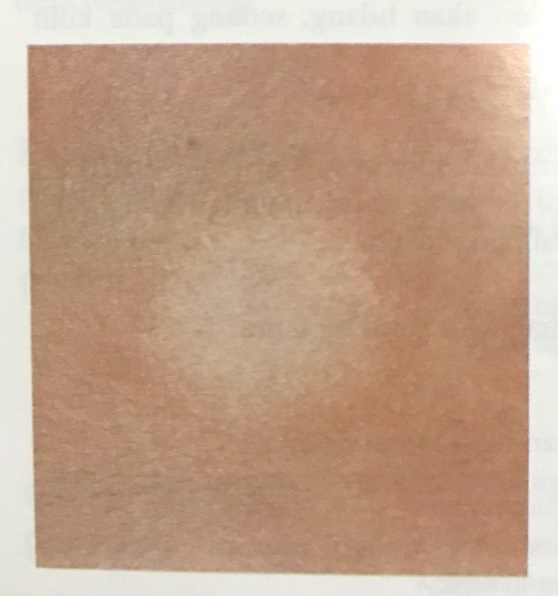 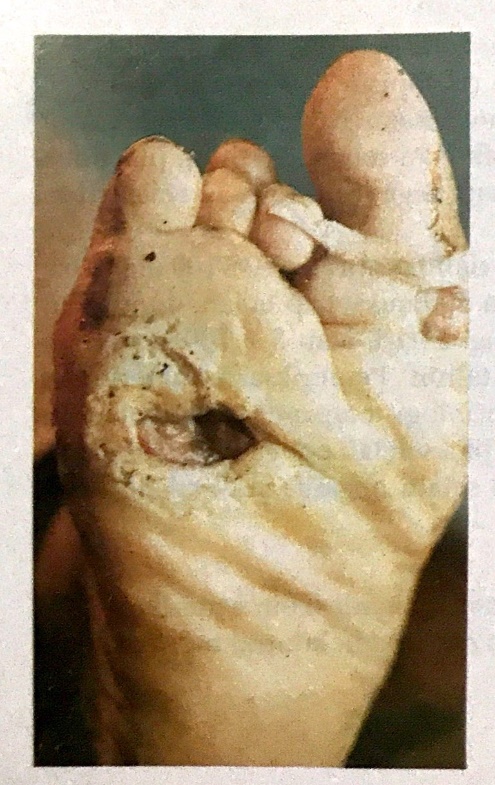 Daftar PustakaAldhi Djuanda, et al  Kusta Diagnosis & Pelaksanaan. Jakarta. Fakultas Kedokteran UKI 1997, h.79-99.FRAMBUSIASinonim	: patek, puru, pian.Etiologi	: T. pertenue / T. pallidulaDefinisi	: infeksi kronik, sering kambuh, 3 stadia		  Std. dini : non destruktif, infektif		  Std. lanjut : destruktif, non infektifEpidemiologi Daerah tropisLembabSos. Ek : rendahKebersihan : rendahStadium :
1. Epidemiologi	: a. Dini → menular			  b. Lanjut → tidak menular2. Klinis 		: a. Std. I → dini			  b. Std. II → dini			  c. Std. III → lanjutPenularan	: a. Langsung → melalui : luka, abrasi kulit mukosa		  b. Tidak langsung (jarang) → benda, serangga (hippelatos-pallipes)T. pertenue 			 perbanyak diriVirulensi		↓Jumlah	          KGBKekebalan 		↓         DarahInkubasi : 9-90 hari	: rata-rata 3-6 minggu			  ± 3 mingguEpidemiologiDini → menularBasah → exudat → T. pertenueKering : makula, makulo-papula, papulKhas : papilomaSembuh : sikatrik (–) (umum)Laten dini : klinis (-), tes (+), bisa diselangi relapsLanjutDianggap tidak menular → T. partenue : << / (-), kering, kec. bila + ulkusKhas : ulkus (sembuh → sikatrikx) pada : kulit / jaringan subkutan, tulang, sendiLaten lanjut : RelapsSembuhKlinis → stadium I, II, IIIStadium ILokasi : daerah sering kena trauma, tungkai bawah, muka, extra genitalUKK : papel eritem soliter → >>   ↓       Ulkus dasar papilomatosa		   ↓      Tertutup krusta hijau  Mother jaw (mamman pian)Adenopati : regional, keras, nyeri (-)Gejala konstitusi : ±Sembuh → sikatrix ± , cekung, atrofik.Stadium IIStadium I sembuhTumpang tindih (over lapping)Predileksi : Str. Orificium, muka, intertriginosa.UKK : papel : miler → lentikuler → SSN : korimbiformis, anuler, nummuler.NodulUlkus → granulomatosa, papiloma sekunder   ↓Basah → krustaTapak kaki → keratodermia, nyeri → “crab”Tlg : → tibia → saber tibia, saber beinPolidaktili → anak-anak       ↓                                  Spina ventosa → bsr, kaseus, sinus.Stadium II berakhir Stadium III→kulit, tulang, sendi → destruktifPlakat, eritem, skuama → pigmentasi, keratotikNodul → ulkus → sikatrix, keloid, kontraktur       ↓Punched out       ↓Tulang, sendi → deformitas, ankilosis           ↓   Periostitis : → tibia, ulna, M. Tarsal, metakarpal.           ↓Mutilasi foramen nasalis, palatum molle →gangosaEksositosis tulang hidung/ sekitar → Go. NdouP.A.	: Akantosis, papilomatosisEpidermis : edema, exositosis netrofilDermis : inflamasi sel plasma, netrofil, eosinofil, limfosit, histiosit, fibroblasTes serologik : → ∞ sifilisDiagnosis BandingDaerah tropik, endemikKelainan khasLaboratoriumPengobatan: (→ dr. Kodiat)Penisilin :Dewasa : 2,4 juta IUAnak-anak : 1,2 juta IUAlergi penisilin :EritromisinTetrasiklin → kl anak-anak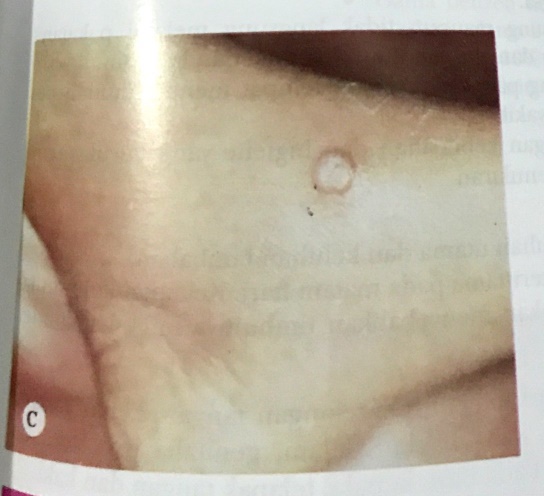 Frambusia (sumber: Saripati Penyakit Kulit, 2016)Daftar PustakaWilliam D. James, et al. Andrews Diseases of The Skin. British Library Cataloguing, 2006, h. 353.KELAINAN PIGMENKelainan proses pembentukan pigmen melanin.Pigmen melanin : - Salah satu faktor utama warna kulit.		     - diproduksi oleh sel melanosit.Melanosis : proses pembentukan pigmen melaninKelainan melanosis :	a. Hipomelanosis / Amekonosis			b. Hipermelanosis Coklat 			c. Hipermelanosis Abu-abuMELASMADijumpai pada pria > 30 tahun dan penduduk daerah tropis.Kelainan pigmen kecoklatan, makula coklat, berbatas tegas, tepi tidak teratur, ukuran plakat pada muka, simetris.Kadang - kadang abu-abu (letak pigmen di dermis).Etiologi: Obat (Kontrasepsi, CD 2), Mth (UV), hamil, genetik, bahan kimia, iritan / Fotosensitif)Klasifikasi :Klinis 		: - Gentrofasial	  - Molar  - MandibularHistopatologis	: -Epidermal (coklat)  -Dermal (abu-abu)Lampu wood	: - Epidermal (kontras >>)  - Dermal (kontras tutup)  - Campuran  - Tidak jelas.Patogenesis: - Hormon, sinar UV → produksi melasma meningkat- Obat (sitostatika) → malphigian cell turn over menurunPembantu Diagnosis	:PA : Mikroskop elektron → aktivitas melanosit meningkatLampu wood → sinar UV, λ=135 nm : tipe epidermal, dermal, dan campuranPengobatan- Kausal / terbalik → ?- Krim pemutih (bleaching agent): Hidrokuinon 2-5%Melanon 2%	Vitaquin 5%	As. Vit. A 0,05-0,1%→ malam hari fotosensitif. Harus pakai tabir surya / sun block → SPF 15Chemical peeling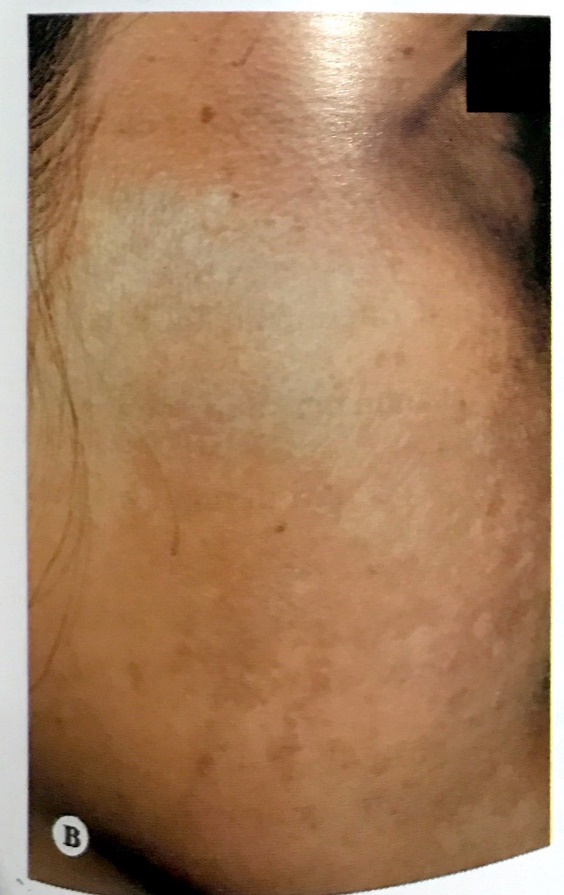 Melasma (sumber: Saripati Penyakit Kulit, 2016)Daftar PustakaRoberts WE. Melasma. Dalam : Kelly AP, Taylor SC, editor. Dermatology for skin of colour. New York : McGraw-Hill; 2009. Hal 332-6.Ingber A. 2009. Obstertric Deramtology A practical Guide : Hyperpigmentation and Melasma. Springer. Hal. 11.LENTIGO SENILISHiperpigmentasi coklat, ukuran lentikularPada kulit terbuka (lengan, tangan)Usia tua (bersamaan dengan kelainan degenerasi lain) Efelid (freckues)Makula coklat terang, ukuran milier pada kulit yang sering kena matahariAutosomal dominan, kulit putih >>Diagnosis Banding- Xerodermal pigmentosum- Lentiginosis lainPengobatan- Krim pemutih- Chemical peeling (TLA, AHA)- Laser (ruby, Alexandrite)Daftar PustakaSelmanowitz V J, Orentreich N, Felsenstein JM. Lentiginosis profusa syndrome. Arch Dermatol 1971; 104:393- 401.Reed OM, Mellette JR Jr, Fitzpatrick JE. Cutaneous lentiginosis with atrial myxomas. J AM ACAD DERMATOL 1986;15:398-402.VITILIGOKekurangan pigmen : Hipermelanosis putih susu, idiopatik, didapatPatogenesis : 3 hipotesisHipotesis imunHipotesis neuralSelf destruction hypotesisKlasifikasi :Lokalisata : Fokal, Segmental, MukasalGeneralisata: Akrofasial, Vulgaris, UniversalPengobatan :Topikal: 	- 8 Metoksi Psoralen (Tinktur)- Steroid Poten (Klobetazol)- Krim Sitostatik (Abrasi Dahulu)Luas  Krim Pemutih (Monobenzoil eter, Hidrokuinon 20%)Sistemik 	: Metoksi psoralen (Dewasa)  20 mg, 10-12 hari.Leukoderma	: Depigmentasi akibat subtrat spesifik dan dermatosis  (Contoh: Fenol)Pitiriasis alba	: Depigmentasi dengan skuama haluspanu 	:-Mukosa,ekstremitas,punggung
- Anak-anak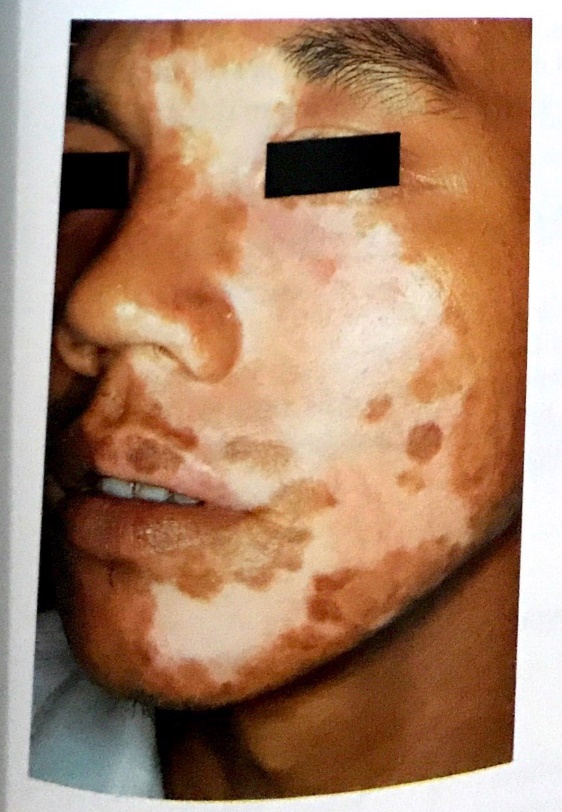 Daftar PustakaBirlea SA, Spritz RA, Norris DA. Vitiligo. Dalam: Goldsmith LA, Katz SI, Gilchrest BA, Paller AS, Leffell DJ, Wolff K (eds). Fitzpatrick’s dermatology in general medicine eight edition. New York: Mc Graw Hill, hal 792-803.James W, Berger T, Elston D (2011). Andrewsdisease of the skin. Edisi ke 11. Philadelphia: Saunders Elsevier, hal 846-861TUMOR GANAS KULITFaktor Predisposisi :Sinar UV, orang kulit berwarna lebih resistenZat-zat kimia (tar, minyak mineral [laki-laki yang kerja di pabrik pemintalan])Scars : muka parutRespon imun rendahGenetik : xeroderma pigmentosis (pada bayi : kulit rapuh)Ca. SEL SQUAMOSAPredileksi : light exposed areaGejala klinik : Bentuk papul → plakatPermukaan : keratosis, ulserasiPalpasi : indurasi (+) → DD/ : sifilisBoulen’s disease : Intra epidermal caPlakat eritematosa bersquamosa dan psoriasisPA : sel atipik besar dan gambar-gambar mitosisDaftar PustakaSurh, Y. and Na, H. (2008). NF-jB and Nrf2 as prime molecular targets for chemoprevention and cytoprotection with anti-inflammatory and antioxidant phytochemicals. Genes Nutr. 2:313–317.Yun J., Kweon, M., Kwon, H., Hwang, J., and Mukhtar, H. (2006). Induction of apoptosis and cell cycle arrest by a chalcone panduratin A isolated from Kaempferia pandurata in androgen-independent human prostate cancer cells PC3 and DU145. Carcinogenesis 27 (7):1454–1464.Ca. SEL BASAL (SEL GEPENG)BCC, Epitelioma cell basalPaling sering didapat. Predileksi : wajahGejala klinikPapul warna merah jambuSering tampak kelangiektasisStadium lanjut : ulcus rodent + with chorastenitis rolled edgeVarian-varianLesi pigmentasiPapul berbentuk kubahPlakat indurasiPengobatan: eksisi, radioterapi, electrocutter dan kuretFs : Merusak jaringan → dibawah tulang rawan, tulang, otak, PDBiasa → tidak bermetastaseDaftar PustakaMimeault M, Batra SK. Recent advances on skin-residentstem/progenitor cell functions in skin regeneration, aging and cancers and novel anti-aging and cancer therapies. 2010. J Cell Mol Med. 2010; 14(1-2): 116-34.Cohen PR, Schulze KE, Nelson BR. Basal cell carcinoma with mixed histology: a possible pathogenesis for recurrent skin cancer. Dermatol Surg. 2006 Apr; 32(4): 542-51.MELANOMA MALIGNADapat berasal dari nevus pigmentosus/lentigo, 50% timbul dari kulit.Tanda-tanda keganasan pada lesi pigmentasi :Luas Perubahan warna (lighter or darker)PerdarahanUlserasiGatalPeradanganPerluasan pigmentasi pada tepi lesiVarian-varian: “amelanotic melanoma” ared fleshy papul
≥10 th → sering metastasis setelah operasiPengobatan:
- imunoth/ → BCG 
- exsisi → secepat mungkin.Daftar PustakaNewell FW. Ophthalmology Principles and Consepts. 5 ed. St. Louis: The C.V. Mosby Company; 1982; 12-29.MIKOSIS FUNGOIDEST-cell lymphomaInfiltrasi limfosit kronik, erupsi eksematosis non spesifik, poikiloderma atropicans vasculare, gatal bertambah → (stad. Lanjut)Pengobatan : 
Dini → radioterapi
Lanjut → sitostatikTUMOR JINAK KULITSeboroik KeratosisPredileksi : temporal, trunkLipomaPada penyakit DMHemangiomaPort wine stain → satu sisi wajahStrawberry → tlg. cavernosum Kiste AteromaPada kelenjar sebaseaFibromaNevus PigmentosisDermisEpiderma-dermalCompoundPermukaan : kasar/halus, rata/ menonjolWarna : hitam, coklat, biru “mongolism spot”Berambut / tidakLesi tampak pada usia tua, tidak selalu waktu lahirNeurofibromatosis = Von Recklinghausen’s DiseaseCafe-au-lait → makula warna kecoklat-coklatanNeurofibroma, berasal dari sel schwann dari saraf tepi berbentuk seperti kubah/ pedinculated, lunakFibroma molle → bentuk melembung kecil-kecil.Type I : Von Recklinghausen’s Disease, ada 8 tipeKadang-kadang disertai mental retardationUntuk menghilangkan → diangkat satu-satuDaftar PustakaFathy, H., Aziz, A. M. A,, Elhanbly, S., El-Hawary, A. K., & Amin, M. M. (2005). Is Syringoma hormonally dependent?. J Egypt wom Dermatil Soc. 2 (1) 2 – 3.Shields, J. A., & Shields, C. L. (2008).Eyelid, Conjunctival, and Orbital tumors : An atlas and textbook. Philadelphia : Lipincott Williams & Wilkins.PURPURAKausa alergi obat ?Petekiae / ekimosis / sugulasio/ hematomKlasifikasi	→ Tanpa inflamasi (skorbut)→ Dengan inflamasi (alergi obat)Anamnesis teliti :Obat-obat :Obat supresi sumsum tulangObat yang menyebabkan trombositopenia (klinis)Lain lain: fenobarbital, Iodium, StreptomycinPemeriksaan :Waktu perdarahan			7. Waktu rekalsifikasi Fragilitas kapiler			8. Waktu fibrinogen dalam plasmaWaktu pembekuan			9. Waktu Serum ProthrombinWaktu retraksi bekuan		10. Thromboplastin generation testJumlah trombosit			11. Tes FibrinolismWaktu prothrombin			12. Tes AntikoagulanDaftar PustakaUNCOMPLICATED GOUretritis anteriorSubyektif : panas, gatal                   Disuria, polakisuria	       Sekret mukopurulen → kuning hijau 	       ± AsimptomatikKlinis :OUE: Hiperemi, Edema, Ectropion Lymphadenopati regionalDiagnosis : Pewarnaan gram dan pembiakan / kulturDiagnosis Banding : NGU (non gonorrhoe uretritis)Proctitis : hubungan sex anorectalGejala : Sekret mucus – darah  Pruritus Nyeri dan panas pada defekasiDiagnosis Banding :Pembiakan Pewarnaan gram Pharingitis : hubungan sex, oral sexual (fellatio)Umumnya asimptomatikSore throatDiagnosis : Biakan dan pewarnaanCervioitisUretritisProctitisOropharyngitis± 60% asimptomatikGejala :Vaginal dischargeDisuriaPolakisuriaNyeri pinggang/abdomen bawahProctitis (Perempuan)Anorectal intercourseInfeksi dari vaginal dischargeVaginitis GO : jarang – jarang pada wanita		   Child bearing ageDiagnosis: - Pembiakan (90%) ; cervix, urethra, rektum- Pewarnaan gram (40%)Komplikasi : Daerah sekitar : - Tyronitis		  - Littretis		  - ComperitisAscending infection Uretritis posteriorProstatitis akutVesikulitisProstatitis kronikEpididymitisUretritis → para uretritis / skeleritis (lokal), bartolinitisCervicitis → salpingitis, PID (ascendens)Komplikasi diseminata : pada pria dan wanita 1%ArtritisMyocarditis – endocarditis – pericarditisMeningitisDermatitisEndometritis, salpingitis, adnexitis (tuba+ovarium)Diagnosis: 1. Anamnesis2. Pemeriksaan klinik3. Sediaan langsung gram (pria = 95% ; wanita : 55-60%) → jangan tetesan keluar4. Pembiakan media : stuat dan transgrow          Growing media – chocolate agar          Selective – Thayer MartinTes oksidasiTes fermentasi – konfirmasiLain-lain : - fluorescent Ab test      - CFTTes provokasi BiologikFisiologikExcercise beratArtificial : mekanik dan kimiawiMakanan dan minuman : alkohol dan cabe/merica.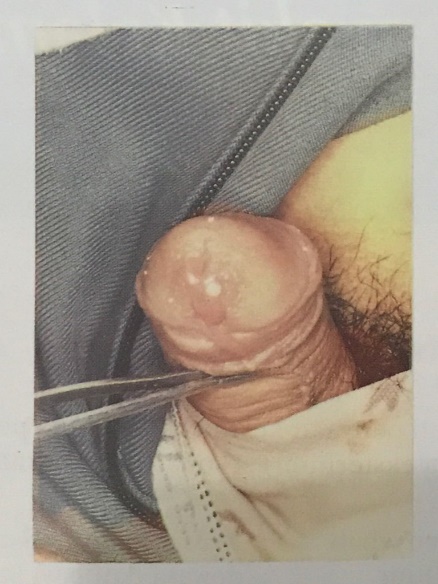 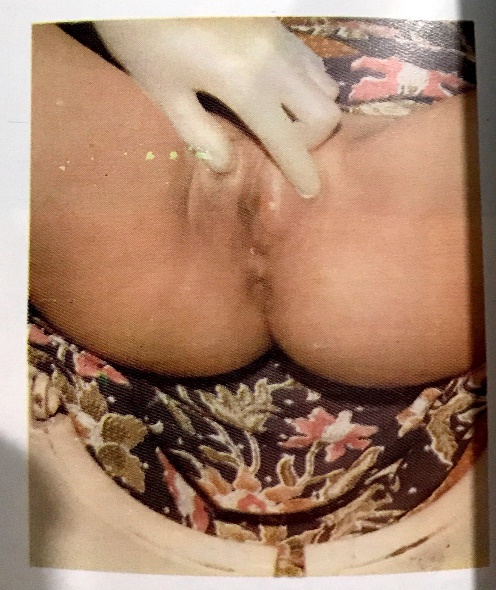 Bartolinitis Kiri pada GO			Tisonitis  pada GO(Sumber : Saripati Penyakit Kulit, 2016)Daftar PustakaMarcelena, R., & Menaldi, S. L. 2014. Gonore. Dalam F. K. IV, Kapita Selekta Kedokteran (hal. 341-345). Jakarta: Media Aesculapius.Morel, P. 2010. Gonorrhea. Dalam M. G. Lebwohl, W. R. Heymann, J. B. Jones, & I. Coulson, Treatment of Skin Disease: Comprehensive Therapeutic Strategies 3rd ed. China: Elsevier Saunders.HERPES GENITALIAEtiologi : HV Hominis Tipe I / Tipe II DNA     Perbedaannya berdasarkan media kultur.Penularan : biasanya melalui hubungan seks (king)   Ab. Tipe II tidak diketemukan sebelum sexual aktif.Infeksi HVS : Tipe I : dari pinggang ke atas (H. labialis ) Tipe II : dari pinggang ke bawah (fut genital dan gluteal) Masa tunas : 4-5 hari (king), variabelTanda klinis : Anamnesa : tanda prodromal umum jarang 
Prodromal lokal  tapi lesi didahului perasaan gatal / panas Gambaran klinis : mirip H. Simpleks - Vesikel berkelompok di atas kulit yang eritem- Vesikel jernih  seropurulent  krusta / erosi epitelsasi tanpa sikatrix. Bisa infeksi - Nyeri terutama pada infeksiLaki - laki 	: praeputium glans penis, urethra, mons veneris, gluteal Perempuan	: labia mayora, minora, clitoris, perineum, vagina(king)  occasionally: throat / finger (tipe II). Kelenjar inguinal dapat membesar dan nyeri Patofisiologi:Infeksi 1 : > berat, kelenjar limfe regional membesar, berlangsung 2-4 mingguInfeksi recurrent : gejala ringan 2-10 hariApa yang menyebabkan recurrent ? stress psychis /fisik  demam, infeksi, kurang tidur, hubungan sex, dsb. makanan / minuman yang merangsang Pembantu Diagnosis :Pewarnaan Giemsa  inclusion bodies (lipschutze)  acidophilic Biakan pada Allantoin membrane PA : intra epidermal vesicel Balloning degeneration pada cell epidermis↓Akibat nya  akantolysis Oleh karena vesikel mudah pecah  ulcera Diagnosis: H. GenitalisDengan Lues : - Serologi			- Indolent (Ulcus Durum)Chancroid / ulcus molleUlcus mixtumMicro Lesi pada LVOral H. Simplex Infeksi  Aphtous StomatitisKomplikasi terpenting pada : ibu hamil dan neonatiTrimester I :Spontan Abortus (Meningkat 3 kali)Congenital Anomali – Jarang (terutama micro encephal)Stadium selanjutnya : Partus prematurusAterm in Partu : Herpes Neonatorum  60%Biasanya oleh karena: - Encephalitis (pada tipe I)- Meningitis (pada tipe II)Demikian juga pada dewasa tapi jarang :Meningitis (pada tipe II)Encephalitis (Pada tipe I) 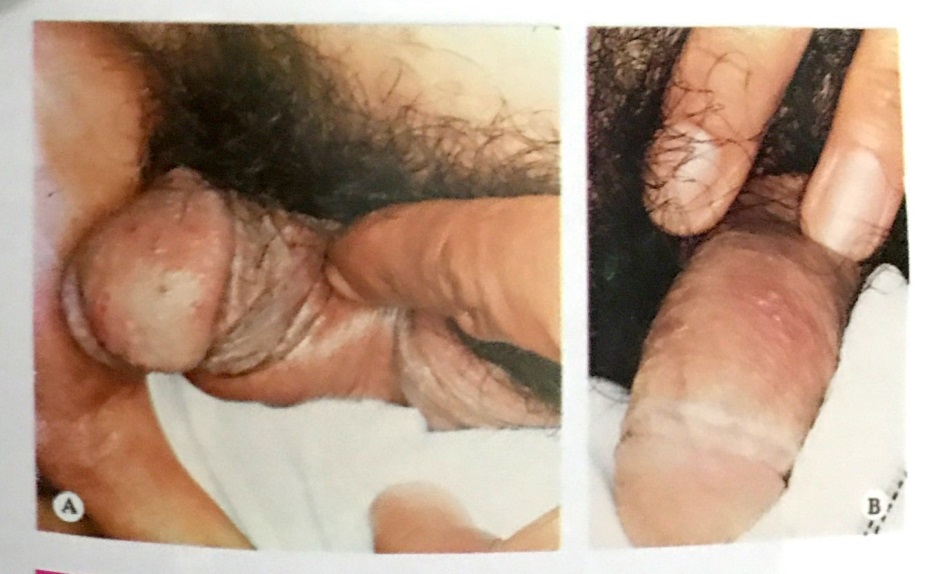 Herpes Genitalis (Sumber : Saripati Penyakit Kulit, 2016)Daftar PustakaPenyakit Menular Seksual UNDIP Semarang 1994 hal. 61.Herpes NeonatorumTerjadi pada 50% bayi lahir dari ibu dengan infeksi aktif.Pada transfer of AB from mother to child.Sequelae / co incidence / complication?Ada hubungan erat antara H. Genitalis dengan Ca Cervix.Ab HVS tipe 2 naik pada penderita Ca Cervix (Pemeriksaan papanicolau pada penderita wanita H. Genetalis)Pengobatan :  - Topikal     Lesi kering  Ido curidine salep/krem (virunguent)    Basah  Kompres- Oral:(Zovirax) Tablet 5 dd tablet I  5 hariMenggangu replikasi virusManfaat : pada permulaan penyakit :	- Duration lebih singkat- Interval reccurent lebih lamaIsoprinosine – immune modulator  Imunitas meningkatInterferon (Glicoprotein)Parenteral Acyclovir :	- Terutama penyakit berat			- Infeksi alat - alat dalam encephalitis			- In partu / SCPrognosis : pengobatan dini  berlangsung singkat, interval lebih lama.Recurency masih merupakan problemDuring latency : pat. are infection and only when lessions are present.However 0.65 % - 15% of adult may excrets HVS.Type I or II at any given time and may infect their sexual partner.PENYAKIT HUBUNGAN SEKSUAL (PHS/PMS/STD)Penularan terutama akibat hubungan sex.PHS : UD + (Herpes, Skabies, Kondiloma akuminatum, dan sebagainya)	(Sifilis, GO, LGV, ulcus molle, GI).EtiologiBakteriVirusProtozoaFungusEktoparasitGejala:- Duh tbh (Discharge)- Ulkus- Tumor- Sistemik- Insiden meningkat- Penatalaksanaan : Medis, epidemiologis, sosialDaftar PustakaDaili, S. F. 2014. Gonore. Dalam S. F. Daili, Infeksi Menular Seksual Edisi ke 4  hal 66 Jakarta : Badan Penerbit FKUI.URETRITIS NON SPESIFIKDuh tubuh : seropurulenIstilah :	- Infeksi genital non spesifik	- Uretritis non spesifik	- Infeksi genital Non GO	- Uretritis Non GONon Spesifik :Di luar : GO, Candida albicans, TrichomonasPenyebab belum diketahui (diluar Clamydia, alergi, dll)Insiden meningkat (> GO), sosek meningkat, usia tua, aktivitas sexual meningkat, heteroseksual meningkat, pria meningkat.Etiologi :Clamydia Trachomatis (50%)Ureaplasma urealyticum dan Mycoplasma (75%), Hominis (25%)GardiverellaAlergiKuman lain (Stafilokokus, difteroid)Gejala Klinis :- Masa inkubasi : 1 -3 Minggu- Duh tbh serrosa  purulen- Disuria, tidak enak, sering kecing.- Cenderung kambuh - Komplikasi : Prostatitis / Vesikulitis, Epididimitis, Striktur Urethra.Laki – laki :AsimptomatikDisuria ringan, duh tbh, sering kencing, nyeri pelvis DispareniaCervisitisKomplikasi : bartholinitis, HPP, PRDDiagnosis : Klinis , LabSekret Uretra / serviks : Leukosit > 5, diplokokus, Candida, Trichomonas (-), Serologis.Biakan ChlamydiaPengobatan : Tetrasiklin		- EritromisinOksitetrasiklin		- KotrimixsazoleDoksisiklin		- SpiramisinMonosiklin		- OfgoksazonDaftar PustakaPenyakit menular seksual, Semarang, 1994, h. 65.LEKOREDefinisi : duh tubuh lewat introitus vaginaa. fisiologis : <<,jernihb. portologis:banyak,berwarna.    <non phs: aboyn,keganasan,hormonal.      Phs-mo (jamur,bakteri,parasit,virus). bakteri : eonore, chlamidia. parasit : trichomonasJamur : candidaVirus : herpesSekret genital:serviks,vagina (fornikis)MO: kuman komensal      :jumlah leokosit > 15Candidosis VaginalisEtiologi : kandida,albikansSifat : 1.saprofit : tanpa menimbulkan penyakit atau gejala subjektif maupun objektif.2.parasif : menimbulkan infeksi baik 1 / 2Saprofit :Faktor – faktor :1.kehamilan2. pil kb3. AB4. DM5. kartikosteroid6. lain – lain : - iritasi                       - higiene ( - )                       - obesitas dan lain-lainGejala klinis :Keluhan :rasa gatal yang luar biasa pada genitali.Px : lekore, putih seperti susu pecah,labia, pilfa, vagina.Eritematous , hiperemia,dan terdapat bercak-bercak berwarna keputih-putihan, bila diangkat tidak terdapat ulkus dan pendarahan.Diagnosis : - gkLab Cara Sediakan langsung :  koh : 10 – 20 %PSOEFIDABLASTOPORA-	Garam : garam ( * )-	Biakan : saboraud – dektrose agar2. histologikDari jaringan di buat disediakan histologik dengan :Pewarnaan :-	Hematoxilin – eosin ( he )Tampak sel – sel dengan tunang atau benang – benang jamur dengan warna lembayung tua-	Pas ( pariodic – acid – schiff stain )-	Jamur berwana pink .3. imonologikSkin , test : bahan : oidomocin, ekstrak air kaudida alibacius( * ) : os pernah 1 sedak kotak dengan kemudian alibaciusPengobatan 1 :- vistatin-	Kotrimazol-	 Mikonazol-	ketokonazolTRICHOMONIASISInfeksi saluran urogenital akibat Trichomonas Vaginalis						↓			  Flagela – Filiformis 15 – 18 m, 4 flagella				     Hidup  : pH 4,5-7,5Penularan :	- Hubungan Kelamin		- Pakaian, handukPerempuan > Laki-laki
Pathogenesis
Invasi (Vagina, Uretra) Epitel – sub epitel 
Radang – Nekrosis jaringan granulasi
Inkubasi : 4 hari s/d dan 8 minggu
Makanan, sisa sel, kuman, bd. dalam Sekret.Klinis :
Perempuan : Dinding vagina (akut/kronik) : sekret seropurulen (kuning - hijau)			   ↓					↓                             Merah, sembab			bau busuk, berbusaJaringan Granulasi (strawberry app)	Iritasi lipat paha dan sekitar genitalUretritis, bartholinitis, skenitis, sistitis, kronik : gejala lebih ringanLaki – laki :Uretra, Prostat (Praeputium dan vesica seminalis, epididimis)Klinis lebih ringanAkut – UNS	Urine – benang HalusKronis :D/:Harus dengan lab : 	- Sediaan basah  gerakan			- Sediaan apus  Bentuk Trichomonas (biakan)Th/:Oral : Metronidazole : - 2 gr dosis tunggal
                         - 3 x 20 g (70 hr)	Nimorazole : 2 g Dosisi Tunggal	Tinidozole : 2 g  Dosis TunggalOrnidozole : 1,5 g  Dosis TunggalTopikal : Cairan Irigasi (H2O2 1-2 %, asam laktat 4%)Penting!!!Pengobatan Mitra SexualPantangBarang-barang1. TRICHOMONIASISManusia / orang dengan aktivitas : sexual tinggi, bayi, perempuan menopausePerempuan > laki-laki dewasa 'asymptomatic carriers'Perempuan : Trichomonas vaginalisLaki-laki : BalanitisPerempuan : Trichomonas vaginalis 	     opak					     encer, lebih banyak, busa- gatal + , Gatal + bila chronis- pemeriksaan : - OUE sekitar merah		 - dinding vagina ' Strawberry appearance 'fornix post	   mudah berdarah: - vulvakulit sekitar iritasi	merah  - pH : basa > 6 TRICHOMONIASISMns/org. dg. Aktivitas sexual tinggi, bayi, & Menopause♀>♂ Dws “asymptomatic carriers”♀ → Trichomonas vaginalis♂ → Balanitis♀ → T.vaginalis → Lekore          apak					Encer,>>, busaGatal ±. Gatal + → bila chronisp’rx’ :   - OUE : sekitar’ : merah ddg. Vagina : “strawberry appearance”fernix post → mudah berdarahVulva : kulit sekitar iritasi → merah Ph + Basa > 6D/ : - sedia ‘ basah : → NaCl faalSedia hapus : → gram, GiemsaBiakan : modifikasi Flinburg WhitingtonTh/ : derivate Imidazol 	 sistemik					OralPHS : → Th/ org sakit + partner sex2. AMUBIASIS KUTIS 	langsung					Tidak langsung : dari tempat lainTh/ : Metronidazol, Emetin + mg/kgBB/10 hariAd. C. CacingOXYURIASIS/ENTEROBIASISANKYLOSTOMIASIS/ “Ground itch” / NEKATORIASISLARVA MIGRANIS CUTANBUS → Creeping cruptions1-20 mm/hrEt/: A. braziliensis : A. caninum → self limitingTh/: 	- self limitingSemprot khlor etil, CO2Thiabendazol : 25-50 mg/kgBB/hr → 2 hariLARVA CURRENS → beberapa cm/jamEt/ : Strongyloides Stercorales. Racing/Running/Th/: ∞FILIRIASISEt/ : 1. W. bancrofti        2. Brugia malayi        3. Brugia Timori2 siklus → ekstrinsik (dlm tbh vector : nyamuk)	→ intrinsik (dlm tubuh orang sakit)Luka → sal.limfe → darah	   ElephantiasisTh/ :   DEC (Di.ethyl carbamazine) 2 mg/kgBB/hari → B-L	-elefantiasos → bedah	- edema tungkai → pembalut tekanDRAKUOKULIASISEt/ : Pracunculus medinensis → merenteriumHost intermediate : crustacean → cyclopsTh/: 1. Merendam kaki → cacing keluar → gulung        2. bedah → extraksi        3. Niridazol ; ThiabendazolPencegahan : rebus air minumDaftar PustakaPenyakit Menular Seksual UNDIP Semarang 1994 hal. 69.VAGINOSIS BAKTERIAL-	Leukore wanita            - duh tubuh wanita-	Leukosit >>                  - kuman spesitik (-)-	Butang >>                     - leuko / ( n )      -	Cocous >>                    - kokobasilus >>E/:gardnella vaginalis = haemopilus vaginalis anaerab fakultatifWanita :bakteri anaerob lain ( bacteriodes,streptokokus )Duh tubuh berbau Respon th / metronidazol Epidemiologi : wanita yang periksa-	50 % wanita seksual aktif-	50 % AKDR ,86 % bersama –sama  trichomonas.Pronosis :-	50 %wanita sehat : g.vaginalisRatogenitas : -	G.vaginalis – anaerab – vasinitis -	Sekret vagina ,suksinat / laktat ( > 0,4 ).-	Amio plus  ( putresin,kadaverin,metilamin, isobutilamin,penetilamin,histamin,tiramin ).-	G.vaginalis : melekat pada dinding vagina ( tak mvasit )G.VAGINALIS       Asam aminoPh kuman anaerab degenerasi sel – sel epitel vaginaAmin    bakteri vagina fakultatif       pelepasan                                                           Duh tubuh vaginaGejala klinikDuh tubuh vagina : ringan / sedangBau amis ( terutama perkoitus )Darah abnormal (mens )Iritasi vagina ringan Pemeriksaan Duh tubuh vagina bertambah-	Warna abu – abu hormogen-	Viskasitas rendah / ( n )-	Bau amis-	Jarang berbusa-	Melekat pada dinding vagina seperti ( lapisan tipis /.. ditus-	Ph 4,5 – 5,5Tanda-tanda radang = sedikit1.duh tubuh vagina : - warna abu-abu                                  - homogen                                   - bau ( amis )2. sediaan basal    - jumlah leukosit sedikit                  clue cell    - sel epitel banyak                            - sensititas 70 - 90         - kokobasil kecil berkelompok        -spesifitas 95 -100Pewarnaan gram :-	Batang –batang kecil ( - ) gr /variabel gram) >>-	Gel epitl tambah kokobasilius-	Laktobasilus3. bau amisTes schiff : sekret vagina 1 tetes koh 10 %4. ph 4,5 – 5,55.kromatografi : suksinat                           Laktat                          .> as,acetat ( tambah ), as lemal utama yang dibalik6. biakan : agar casman tambah pasfotase                  Peptine stnatch agar7.tes blokimia : ns.idol,oxidase,urea, (- ),hidrolisis.Pengobatan :Klinis ringan – obat tak berbahayaKomplikasi ( - ) – es sedikitTOPIKAL : - hasil bervariasii-	Kurang memuaskan-	Supasitorin povidon iodinSISTEMIK:- metronidazol : 2 x 400 – 500 mg / hari ( 7 hari )- tinidazol : 2 x 500 mg / hari  ( 5 hari )- Metronidazol / 1 gr ( hari 1 x 3 ) sering- ampicilin / amok :4 x 500 mg ( 5 hari )Daftar PustakaPenyakit Menular Seksual UNDIP Semarang 1994 hal. 69.ULKUS MOLEDefinisi :  penyakit infeksi pada alat kelamin yang akut setempat disebabkan oleh haemphyllus decreyi dengan gejala klinis yang khas : berupa ulkus nekrotik yang nyeri pada tempat inkulasi dan sering  disertai pernanahan  kelenjar getah bening  regional.Sinonim : soft chancre, chancroid, soft sore.Epidemiologi : di daerah tropis, subtropis, kota, pelabuhan , pada kulit berwarna. Dokter, perawat, sering  terkena secara kebetulan.  Carier basil duereyi pada wanita susila.Etiologi : Hemophillus Ducreyi: batang pendek, ramping ujung membulat  tidak bergerak, tidak membentuk spora, negatif gram, anaerob falkultatif yang membentuk hemin (faktor x), untuk pertumbuhan mereduksi nitrat menjadi nitrit dan mempunyai DNA (guanosine plus cytosine  fraksi 0,38 mule). Basil berkelompok membentuk rantai (streptobacillus).Patogenesis :Belum diketahui secara mendalam bisa oleh karena trauma atau abrasi penting untuk organisme melakukan penetrasi epidermis. Jumlah inokulasi untuk terjadinya infeksi tidak diketahui.Gejala klinis :masa inkubasi: 1-14 hari. ( kurang  7 hari). Lesi multipel, jarang soliter, biasanya pada daerah genital, jarang  pada daerah extragenital.Effloresensi : Papelpecah menjadi  vesikopustul pada tempat inokulasi bila pecah menjadi ulkus. Ulkus kecil lunak pada perabaan tidak terdapat indurasi berbentuk cawan, pinggir tidak rata sering bergaung  dan dikelilingi halo yang eritematous. Ulkus sering tertutup jaringan nekrosis  dasar ulkus berupa jaringan granulasi yang mudah berdarah, dan pada perabaan terasa nyeri.Tempat predileksi : pada laki-laki permukaan mukosa preputium, sulkus koronarius frenulum penis. Batang penis.  lesi dapat timbul di daerah uretra, skrotum, perineum  atau anus.Pada wanita : labia, klitoris fourchette, vestibuli, anus  dan serviks.Lesi ekstragenitalis terdapat pada lidah, jari, tangan, bibir, payu darah, umbilikus dan kanjungtiva.Lesi: pubis, abdomen, paha.Gejala sisstemik: jarang ada,  biasanya  demam. ringan , malese ringan.Jenis ulkusmole:Ulkus mole folikularisDwarf chaneroidTransient chancroidPapular chancroidGrant chancroid Komplikasi ulkus nole:Fimosis dan parufimosiFistula uretraAbses kelenjar inguinalInfeksi campuranMixed chancrePemeriksaan  Laboratorium1. Gram hapusan pada ulkus2. Bila (.+ ) terdapat basil berkelompok  atau berderet seperti rantai.Diagnosa Banding :1. Herpes Genitalis2. Sifilis stadium I (ulkus Durum)3. Limfogranuloma Venerium(L.G.V.)4. Granuloma Inguinale.Daftar PustakaPenyakit Menular Seksual UNDIP Semarang 1994 hal. 51.LIMFOGRANULIMA VENERIUMDefinisi : Penyakit venerik yang disebabkan oleh Chlamydia Trachomatis. Afek primer biasanya cepat hilang, bentuk tersering ialah Sindrom inguinal. Sindrom tersebut berupa Limfadenitis periadenitis beberapa kelenjar getah bening inguinal medial dengan kelima tanda radang akut dan disertai gejala konstitusi, kemudiaan akan mengalami perlunakan yang tak serentak.Sinonim : Limfopatia venerium oleh Nicolas Durand dan Faure (1913) : penyakit Nicolas-Faure.Epidemiologi : terdapat: pada daerah tropik dan subtropik.                      Lebih banyak pada pria dari pada wanita.                      Merupakan penyakit nomor 3 setelah Gonore dan sifilis.Etiologi : Chlamydia trachomatis merupakan segolongan psitakosis trakoma inclusion cojungtivitis.PatogenesisGejala konstitusi timbul sebelum penyakit mulai yaitu malese nyeri kepala, atralgia anoreksia nausea dan demam.Bentuk dini berupa afek primer dan sindroma inguinal bentuk lanjut sindroma genital anorektal dan uretral Afek primer sindroma inguinal: 3-6 mingguDini-lanjut:1 tahun- beberapa tahuin.Afek primer : tidak khas dan tak nyeri kemudiaan menjadi erosi papel miliar vesikel pustul dan akhirnya menjadi ulkius. Yang soliter cepat hilang biasanya pada keadaan ini pasien tidak datang berobat, kemudian akan berlanjut menjadi sindroma inguinal (biasanya pasien datang berobat).Predileksi pada pria: genitalia eksternal, sulkus koronarius, uretra.               Pada wanita: vagina dan serviks.Sindroma inguinal lebih sering pada pria, afek primer digenitalia eksternal: unilateralkira-kira 80%. Pada wanita genitalia eksterna vagina sepertiga bawah.Sindroma GenitalTerjadi bila sindroma inguinal tidak diobati akan menyebabkan fibrosis pada kelenjar getah bening inguinal medial, akan menyebabkan terjadi aliran getah bening terbendung sehingga terjadi edema dan elefantiasis (terjadi vegetatif, fistel, ulkus).Elefantiasis pada laki-laki: pada penis dan skrotum                  Pada wanita: labia dan klitoris (disebut Estiomen). Bila meluas elefantiasi sampai genito anorektalis disebut Sindrom Jersild.Sindroma AnorektalPada pria: homoseksualPada wanita terjadi karena:1. Senggama dengan genito anal2. Afek primer: 2/3 atas atau serviks menjalar perirektal ( disebut Kelenjar Gerota).Sindroma UretralTerbentuk infiltrasi di : uretra posterior akan menyebabkan abses dan bila pecah menjadi fistel serta terjadi striktur hingga orifisium uretra eksternum, bila berubah bentuk seperti mulut ikan disebut Fish Mouth Uretra dan penis melengkung seperti pedang Turki.Kelainan lain1. Eksantema2. Fotosensitivitas3. Pada mata : terjadi konjungtivitis biasanya unilateral  edem ulkus pada palpebra. Sering juga bersama dengan kelenjar getah bening dan demam disebut Sindroma okuloglandular Parinaud.4. Hepatomegali5. Peritonitis.6. Uretritis/Pembantu Diagnosa1. Leko normal.2. LED meninggi.3. Globulin meninggi.4. IG A meninggi.5. Tes FreiCaranya sama dengan tes tuberkulin 0,1 cc intrakutan anterior bagian bawah lengan disuntikan pus dari penderita LGV yang belum pecah yang telah dilarutkan garam faal.Bila terdapat infiltrat 0,5 cm berati +Diagnosa Banding SrofulodermaLimfadenitis piogenikLimfhadenitis karena ulkus moleLimfhoma malignumHernia inguinalis.Pengobatan1,Kotrimoksazol:2kali 2 tablet (1-2 minggu)Efek samping sulfa: anemia hemolitik                              Agranulositosis                              MethemoglobinPrognosisBaik bila stadium diniBuruk jika stadium lanjut.Pengobatan :1.	Sulfonamida: 2-4 gram dilanjutkan 1gram tiap 4 jam – sembuh(10 -14 hari)2.	Steptomisin: 1gram / hari ( 7-14 hari)3.	Penisilin: kurang efektif4.	Terasiklin: 4X: 500gram/hari (10-20 H)5.	Kanamisin: 2X 500gram efektif  pada Treponema  Palidum  diberikan secara intra muskular  (6-14 hari)6.	Klonramfenikol: efektif terhadap H. Ducreyi7.	Eritomisi n 4X500 gram (seminggu)8.	Kuinolon, 400 gramDaftar PustakaPenyakit Menular Seksual UNDIP Semarang 1994 hal. 55.GRANULOMA INGUINALEProses granulomatosa yang biasanya mengenai daerah anogenital dan inguinal. Daya penularan penyakit biasanya rendah, bersifat kronik, progresif, penularan secara autoinokulasi, mengenai genitalia dan kulit disekitarnya dan kadang-kadang sistim limfatik.Sinonimnya ulcerating granuloma of pudenda, scelerosing granuloma, granulomatosis, granuloma venereum, granuloma Donovani, donovanosis.EpidemiologiTerdapat pada daerah tropis, sub tropis, lebih banyak pada kulit berwarna.Laki-laki lebih banyak dua kali dari wanita. Biasanya berumur 20-40 tahun.Biasanya terdapat pada sosial ekonomi rendahHigiene yang burukEtiologi : Calymatobacterium granulomatis.Berbentuk batang pendek, tebal, tidak membentuk spora, negativ gram, dan pada pewarnaan gambar bipolar seperti peniti sering menjadi pleomorfi. Termasuk famili brucellaceae secara serologik menjadi bacteriaceae.PatogenesisNodus yang keras berindurasi masuk pada permukaan menjadi ulkus seperti daging (granulomatosa).Gambaran patulogi mononuklear, penyebaran hematogen, metastatik ketulang, sendi-sendi destruktif jaringan dan menjadi sikatriks.Gejala klinis1-2 minggu lesi berupa papel atau vesikel, tidak nyeri menjadi ulkus granulomatosa berbentuk bulat, menimbul seperti bludru dan mudah pecah terdapat pada daerah genitalia eksterna, paha, lipat paha atau perineum.Tipe gambaran klinis1. Tipe nodular2. Tipe ulsero-vegetatif3. Tipe hipertrofik4. Tipe sikatrisialKomplikasi 1. Fibrosis2. Hiperplasia pseudoepiteliomatosa3. MetastatikDiagnosa1. Riwayat penyakit2. Gambaran klinis3. Hapusan jaringan4. Biakan5. Biopsi6. Tes serum7. Inokulasi8. Tes kulitDiagnosa bandingSifilis dini, kondilomalataEpiteliomatosaLGV stadium genital (lanjut)Kukusmole Pengobatan 1. Sulfonamida dan penisilin2. Ampisilin 4x500mg3. Streptomisin 1gram/hari selama 20 hari atau 2x1gram/hari selama 10 hari4. Tetrasiklin 4x500mg5. Kloramfenikol 4gram/hari: 2-3/hari6. Eritromisin 4x500mg selama 2-3minggu7. Gentamisin 1mg/kg berat badan: 3x/hari8. Linkomisin linkomisin 4x500mg selama 14 hari9. Kotrimoksazol 2x2/hari selama 2mingguDaftar PustakaPenyakit Menular Seksual UNDIP Semarang 1994 hal. 59.MILIARIADefinisi : kelainan kulit akibat retensi keringat effloresensi, vesikel milier sinonim.Biang keringat, keringat buntet, liken. Tropikus, prickle heat.PRURIGOPendahuluanPrurigo adalah erupsi papular kronik  dan rekurens.Yang tersering adalah Prurigo Hebra.Selain itu ada juga Prurigo Nodularis.Menurut Kocsard Prurigo dibagi dua yaitu:1. Prurigo Simpleks2. Dermatosis Pruriginosa.Dermatosis Pruriginosa dibagi menjadi:1. Strofulus2. Prurigo Kronik Multiformis Lutz3. Prurigo Hebra.Menurut Kocsard Prurigo adalah papul yang berbentuk kubah dengan vesikel pada puncaknya.Prurigo Simpleks1. terdapat pada usia pertengahan2. Predileksi pada badan. Ekstremitas ekstensor3. Effloresensi: papul papul. Vesikel. Lesi biasa timbul dalam kelompok   kelompok.4. Pengobatan: simtomatik                         Kurangi rasa gatal (sedativa) TERAPI TOPIKALBAHAN VEHICULUMAda 3 macamCairan :Solution : larutan cair (larutan dalam air)Tinctura : larutan dalam alcoholLotion : campuran bedak & airSolutiaPrinsip pengobatan cairan (= kompres)M’bersih’  t’ut. UlkusGatalNyeriJenis kompresKompres terbuka (kompres permeable)Indikasi: 	Radang superficialis		Dermatitis madidansCara: tdd 2 lap. Kain has 		menguap					absorbsiKompres tertutup (kompres impermeable)Indikasi: untuk proses inflamasi yang dalam dengan maksud meningkatkan vascularisasi seperti:	- LV		- AbsesBisul	            - CalesitrisBahan aktif dalam kompres biasa astringentAstringent  merupakan exudat akibat persipitasi proteinCarian yang digunakan:Larutan PK 	antisepticdeodorantastringentSolutia acid salicyl 1‰  antisepticSolutia acid boric 3% (BWC)  antisepticKI: bela lesi luas, t’ut. pada anak-anak	epidermis rusak  irrtoksikasiLarutan Rivanol 1‰  banyak dipakai dokter bedahAntiseptic kuat  sering sebabkan dermatitis (alergi)Solutia Burnowi (Al. Asetat) 5%Solutia Betadine 20% poridin lodineBedakKhasiat: pelindungEfek: - superficialmelicikanabsorbs keringatmendinginkanIndikasi: - dermatitis kering ‘ superfisialvesikel (varicella, herpes zoster) agar ≠ pecah.KI: - kronisExudative, k/. bagian dalam inf. 2º (basah)Cara: - sponskapak digumpalkanBiasanya bedak (talcum) dicampur :zinc oxideastringentantiseptic lemahSalep (cintment/ungumentum)Bahan lemak/seperti lemak, dalam suhu kamar konsistensinya seperti mentega:Vehiculum (campuran): - vaselinlanolin -> lemak dombaoil olivarumIndikasi: - dermatosa kronis/keringDermatosa dalam/tebalEfek”: - daya penterasi >Menghilankan skuama/krust juga ada efek emolient.KI”: - tempat berambuttidak boleh seluruh tubuh disaleptidak boleh dipakai pada dermatitis basahCara pakai” spatelKeburukan” lengketBedak kocok (lotio)Terdiri dari: - bedak t’ airBoleh ditambah alk  memperceat keringBoleh ditambah gliserin (suspending agent) membuat stabil suspensiIndikasi suspensi dermatitis kering superfisialis daerah luasKI suspensi dermatitis exudatif/basahPasta (talk + Vaseline/olie)Originally: - oxydum zincioleum olivariumABOS (Boor Zinc Olie) “ – acid boric 3oxid zinci 37oleum sesame ad. 200(dengan adanya tream kortikosteroid, pastak agak kurang dimanfaatkan)Keuntungan “Secret masih dapat keluarBagi yang alergi terhadap Vaseline boleh pakai pasta (jarang iritasi)Keburukannya “ lengketI “ t’ut. dermatosa dengan fissure (cracking)KI “ - yang berambutexudatiflipatan lipatan tumor sekitar genitalCara pakai = salepCara membersihkannya = minyakCreamAir + minyak + emulgator (untuk stabilize/homogeny)I “ dermatosis yang laus/subacute (k/. cream tidak tutup pori-pori)KeuntungannyaTidak lengket, daya pentrasi cukupMudah aplikasi, mudah dibersihkan dengan airMendinginkan kulitJarang iritasiLinimentTidak begitu mengeringkan seperti bedak kocokLebih protectif daripada cool creamYang hanya dapat dipakai pada daerah yang berambutCreamGelAlcoholic lotionSkin cleanserHoxaclorophonHabiterus 5% chlorhexidMembersihkan sebum, debrisMenurunkan skin floraLosio faberi:Acidi saliylici			500mgTalci				5Oxydi zincici			5Amyli oryzal			5Alcoholis (go, uoh)		25				Cl 100Losio calamam-	As. Benzoaf-	Saraf uletfiela3. infograsuloma venerium (LGV)Prinsip umumDermatitis basah (ada exudat) harus diobati dengan yang basahDermatitis kering 		 keringKalau akut 		 kompresKalau subakut 		 cream, lotio, linimentKalau kronis (licherisf) 	 salep Kalau ada rambut 		 cream					     tincture					     gelKalau banyak crusta/squama 	salepBila sangat luas 		  bedak lotionBila ingin penetrasi dalam 	  salep					cream					tiincture  iritasiBila ingin kulit panas              	kompres tertutup (impermeable)      Bila ingin kulit dingin             	kompres terbuka					bedak					bedak kocok					cream					linimentBAHAN AKTIFAcid SalicylKompres 1%Salep 2%  keratoplastik/epitelialisasi> 2% keratolitik(pada ctanus  20-40%)(pd. T. imbrikata  20%  intoksikasi albuminuria)2-4 salepR/ Acid salicyl 2%     Sulfur	4%     Vaselin adKhasiat sulfur: 1. Anti scabies2. Anti mikoktik3. Anti seboroik4. Anti acne5. Anti septicSol. acid coris 3%Khasiat: - mild antisepticastringent delirium, muntah, nadi lemah.Oleura jectoris aseli 5-10 %Khasiat untuk tumbuhkan jaringan granulasiPhenol lignefactura 25 %Khasiat untuk menghilangkan hipergranulasiAntimyotic : - Acid benzoit => AA V1		         - Acid undecylinum => 50 mg/gr cream		         - Clotrimazol 1%		         - Mikonazol 2%Acid tunictura 3%	- Antihidrosis	- AstrigentAB / Chemoterapeutic	- Penisilin	- SA			- Sreptomisin	- Tetrasiklin 3%	- Cloramfenikol 3%	- Gentamicin 0,1%Hydrocortison	- cream / ointment 1-2,5%	- fluorenated corticosteroid 0,025-0.1%	- Khasiat : - anti infeksi		     - anti alergi		     - anti mitotic => imunosupresif	- ES : - striae atropicans	          - Acneform eruption	          - inf 2	          - hirsutismeAntihistamin tcp ( photosensitizr )	- Promethazine 2% (Phenergan)- Gammexon 0,5 - 1% => scabicideDaftar PustakaAdhi Djuanda : Ilmu penyakit Kulit dan Kelamin, ed 3, Fakultas Kedokteran Universitas Indonesia, 2009.AIDSSeseorang disebut terinfeksi HIV: - kultur virus +- 	Pembentukan neurologis: cara Elisa 2x dengan agak berbeda   E/: virus : LAV, HTLV III HIV   Spektrum HIV: 1 serokon versi (2,5-5 tahun): window period		   2 Pegel: KGB > 1cm / > 2 tuah inguinal > 3 bulan, gerak +, lunak		        3 ARC		        4 AIDS	Klinis : 1 infeksi akut : serotonvalerse sampai dengan AIDS yang dominan beberapa tahun kemaren.: * mirip infeksi mononukleasis infeksi				*menigitis / encephalitis akuta				*myopati / neuropati.		2 infeksi asimtomatik		3 pegel (persisten generalizea lymphadenopathy syndrom)4 penyakit-penyakit lain : keluhan/gejala di luar limfoderopatiD/ ARC (Aids Related Complex)1 > 2 gejala menetap > 3 bulan: pebris > 33 (intermiter / kontinua)				         - bb % > 10 %				        - pegel				        - orange : intermiten/kontinua				        - letih / faittgue				        - nostridosis (keringet dalam)2 > 2 nilai lab ABN :*limfopeni , lekopeni			    *trombositopeni , anemi			    *alergi (kulit)Manifestasi klinik utama dari AIDS :1.	 Tumor : sa kaposi, limf MH, KSS Mulut, anorektal.2.	 Infeksi oportunistik : paru-paru: protozoa; pneunoaystic cranii		Herpes + ulserasi VI: bakteri: jamur:		candida cesophagus				     SSP: meningitis, encephalitis				     GIT: disfagi, diare / + darah				     Demam: BiManifestasi dermatologis pada kulit :1. Sa kaposi2. 	Infeksi mukokutan : HS, H2, Candiolosis Oral- Condyloma akuminota	- D’geborhoika- Moll kontangiousum	- Folikulitis- Dermatofitosis		- Psoriasis- Funkulosis		- Granuloma annulare- ImpetigoAspek kenereologi pada Aids = Promiskuitas1.	 Infeksi CMV (cytomegalo virus) : berulangRatio = T.Helper : supresor = terbalik > z2.	 Reaktivasi GBV : cel B aktif = Ig 63. 	Respon imun terhadap sperma = homo antibody antisperma +4.	 Hepatitis B = lesi terbuka pada mukosa urethra + rectumD/ AidsKriteria: who, 1985: * gejala mayor 2 + 1 minor			    *tidak ada sebab imurosopresif seperti cacarGejala mayor: 1. BB		      2. Diare kronis > 1 bulan		      3. Febris > 1 bulanGejala minor:		1. Lim fadenopati umum		2. kandidosis orofarinx		3. infeksi umum berulang		4. batuk persisten		5. dermatitis umumCdc, WHO 1987 (centers of disease control)-tes elisa + WB (Western Blot)1. penyakit def imunitas seluler2. ada sebab – sebab CMI, kec: HIV cell mediated imunityPenularan AidsVirus banyak di : semen, cairan/seruins, darah.Penularan :		1. hubungan sexual.		2. maternae.		3. transfusi darah.		4. pecandu obat bius (jarum suntik).Virus HIV :		1. HIV 1 : Amerika, Eropa.		2. HIV 2 : Afrika.Diagnosis :		1. Terinfeksi HIV (HIV +)		2. AidsPenting: pemeriksaan jumlah CD 4Klinis :		1. Infeksi akut = CD 4: 750 – 1000		2. Asimptomatis = CD 4: > 500		3. Pegal = CD 4: 250 – 500		4. Klinis = CD 4 < 200Parah : CD 4 < 200 > TH harus langgengKLINIS CD 4TH/: klinis = co infeksi yang didapat : - pneumonia	- TBCAntivirus :		- zidouudim (badan = AZT)		- didanosih (ddi)		- dideoxycytidine Terapi kombinasi (TH/ coctail)Triple (2 DV + DDC + saquinovir)Penting ! usaha pencegahanPencegahan :		1 safe sex		2 darah : cek HIV, tranfusi ibu hamil / & reproduksi	*kondom : baik, bisa untuk mencegah memakai yang benar perubahan perilaku.Daftar PustakaPenyakit Menular Seksual UNDIP Semarang 1994 hal. 89.GonoreCandidosis VaginalisTrikomoniasisNeisseria GonorrhoeaeCandida AlbicanTrokomonas VaginalisSekret:kuning hijauSekret:gumpalan seperti susuSekret:bau busukAsam, ph kecilPh:5-7,5Pada wanita:setelah komplikasi bartolinitisStrawbery appearance(dinding vagina dan serviks tampak sebagai granulasi berwarna merah)LGVSrofulodermaTerdapat ke lima tanda radang akutTidak terdapat kecuali tumorInguinal medial Inguinal lateralis dan femoralPersamaannya: Limfadenitis, periadenitis perlunakan tidak serentakPersamaannya: Limfadenitis, periadenitis perlunakan tidak serentakKonsistensi bermacam-macam kelenjar sehingga tertbentuk abses dan fistel Lekosit normalKonsistensi bermacam-macam kelenjar sehingga tertbentuk abses dan fistel Lekosit normalLesi primer telah tiadaLGVLimfadenitis PiogenikLesi primer telah tiada Lesi primer berupa dermatitis atau skabies pada genitalia eksternaChlamydia TrachomatisInfeksi oleh piokokus Inguinal medial Limfadenitis, periadenitis perlunakan tidak serentakKonsistensi bermacam-macam kelenjar sehingga tertbentuk abses dan fistel Lekosit normalTidak mmembentuk abses dan fistel Terdapat ke lima tanda radang akutLGVLimfadenitis karena Ulkus MoleLesi primer telah tiada Lesi primer  masih tampak Chlamydia TrachomatisInfeksi oleh piokokus Inguinal medial Limfadenitis, periadenitis perlunakan tidak serentakPerlunakan serentakKonsistensi bermacam-macam kelenjar sehingga tertbentuk abses dan fistel Lekosit normalTerdapat ke lima tanda radang akutLGVLimfoma malignumTerdapat ke lima tanda radang akut Tanpa disertai  kelima tanda radang akut kecuali tumorChlamydia Trachomatis Inguinal medial Limfadenitis, periadenitis perlunakan tidak serentakTidak melunakPada gambaran darahn tepi:terdapat kelainan tidak normalGambaran histopatologiknya: memberi kelainan yang khas (tidak normal)Konsistensi bermacam-macam kelenjar sehingga tertbentuk abses dan fistel Lekosit normalLesi primer telah tiadaLGVHernia InguinaleTerdapat ke lima tanda radang akut Tidak ada tanda radang akut kecuali tumor dan pada pengejanan tumor akan membesarChlamydia Trachomatis Inguinal medial Limfadenitis, periadenitis perlunakan tidak serentakKonsistensi bermacam-macam kelenjar sehingga tertbentuk abses dan fistel Lekosit normalLesi primer telah tiadaHerpes GenitalisUlkus MoleVesikel berkelompok bila pecah menjadi erosiUlkus(-)Radang akutSel raksasa berinti banyakBasil berkelompok seperti rantaisifilis stadium I(Ulkus durumUlkus moleSoliterMultipelbersihkotorindolen (tidak nyeri)nyeriindurasi (keras)lunak( -)Tanda radang akutDinding tegak lurus(bergaung)Tidak bergaungLimfogranuloma VeneriumUlcus  MolePembesar kelenjar getah bening inguinalUlkus ada  radang akutPerlunakan tidak serentakSerentak Titer untuk komplemen kurang 1/16 tes ulang tak meninggi (Tes  Frei)Bentk seperti rantai berkelompokGranuloma InguinaleUlkus MoleAda granulomaulkusTidak ada badan donovanBasil berkelopak seperti rantai (pewarnaan Gram)M. kristalina  M.rubraM.profundaVesikel: 1-2mmPapul merah atau  papula vesikular ekstrafolikularPapul putih keras: 1-3mmBadan banyak keringet (hawa  panas)Lebih berat dari miliaria kristalinaTimbul setelah miliaria rubraVesikel bergerombol tanpan tanda radang pada bagian badan yang tertutup pakaianPada badan, tempat tekanan atau gesekan pakaian Miliaria ini agak jarang terjadi kecuali di daerah tropisSembuh dengan tidak ada keluhan  terdapat sisik yang halussangat gatal  dan pedihTidak gatalTidak biasa pada daerah tropik Eritem (-)Patogenesis miliaria rubra karena banyak keringat dan perubahan kadar garam yang tinggi pada sratum spinosumTerdapat pada badan ekstremtas Letak kelenjar keringat ini lebih dalamHistopatologi Gelembung di intra/ sub kornealSratum SpinosumDermis bagian atapengobatan menghindari panas yang berlebihan. Usahakan ventilasi yang benar dan pakaian tipisPakaian tipis yang banyak mengisap keringatMenghindari panas & kelembapan yang berlebiahanPakaian yang tipisMengusahakan regulasi suhu yang baikBedak falisel 2% + mentol  ¼-2%Lotio calamin +/- mentol 0,25%Lotio faberiResorsin 3%  dalam alkoholSrofulusPrurigo Kronik Multiformis LutzSinonim Urtikaria papular,Liken Urtikatus, Strofulus PruriginosaPenyebab :gigitan serangga, kutu busukKeluhan gatalEffloresensi: papul papul kecil, bila digaruk menjadi ekskoriasiserta bila menjadi infeksi sekunder akan menjadi likenifikasi. Biasanya dimulai dari urticated papuler  kecil.Effloresensi: Papul Prurigo                      LikenifikasiPredileksi: di daerah lengan dan tungkai bagian ektensorPredileksi: di daerah ekstremitasBiasanya pada bayi dan anakTerdapat eosinofiliaHistopatologi: infiltrat perivaskuler.                        Kelenjar Getah Bening                          tidak membesarPembesaran Kelenjar Getah BeningLimfadenitis dermatopatikPengobatan: Berantas serangga                      Lotio anti pruritus Krem kortikosteroid                           Anti histamin untuk                         mengurangi rasa gatalPengobatan :simtomatikBila pada effloresensi terdapat hiperpigmentasi dan likenifikasi berarti kulit tersebut sudah lama(kronik)Prurigo HebraDefinisi: Penyakit kulit kronikTerdapat pada bayi dan anakEffloresensi: papul papul milier berbentk kubah.Keluhannya sangat gatalLebih mudah diraba dari pada dilihatPredileksi: pada daerah ekstensor ekstremitasEpidemiologi: pada keadaan sosial ekonomi yamg rendah                        Higiene yang rendah                        Lebih banyak pada wanita dari pada pria.                        Lebih banyak pada anak anak dari pada orang dewasa.Penyebabnya belum diketahui dengan pasti: diduga ada hubungan dengan herediter. Atau oleh karena gigitan serangga.Gejala klinis: papul milier                       Tidak berwarna                        Bentuk kubah                         Lebih mudah diraba dari pada dilihat                        Di atas papul ada vesikel kecil yang mudah pecah bila digaruk                         Menjadi erosi ekskoriasi. Kruta, hiperpigmentasi dan likenifikasi.                        Biasanya simetris                         Biasanya meluas kedaerah bokpong dan perut.Prurigo Hebra dibagi 2 yaitu:1.Prurigo Mitis: terdapat pada bagian ekstensor ekstremitas                           Sembuh sebelum  akil balik.2.PrurigoFeroks: biasanya berat (Agria):lebih luas bisa berlanjut sampai dewasa.Histopatologi: Akantosis                        Hiperkeratosis                        EdemaDiagnosa Banding: SkabiesPengobatan: mengurangi gatal                     Menthol: 0,25%-1%                     Kamper: 2%-3%Prognosis:Baik pada usia akil balik akan sembuh.Prurigo HebraSkabiesKeluhan: gatalSangat gatal terutama pada malam hariBiasa pada anakAnak dan dewasa, (terdapat pada penduduk yang padat, terdapat pada satu keluarga atau Familiar disease)Effloresensi: Papul milier bentuk kubah Vesikel papul pada lipatan kulit.Adanya terowongan (kunikulus)Diagnosa pasti: menemukan tungau Penyebabnya: Gigitan serangga atau nyamukPenyebabnya: sarkoptes skabie(kutu)Predileksi: ekstensor ekstremitasPada sela jari tangan, areola mamae, umbilikus,genitalia eksterna,lipat ketiak bagian depan, pergelangan tangan bagian volar,perut bagian bawah.Pengobatan:1.hindari gigitan serangga/nyamuk2.Perbaiki hygiene.3.Untuk mengurangi rasa gatal    diberikan sedativa.4 Bila ada infeksi sekunder diberikan   Antibiotik.5.Boleh diberikan bedak kocok atau    Krem (sulfur 5-10%)Pengobatan:1.Bila satu orang terkena maka    sebaiknya semua orang yang ada    disekitar penderita diobati.2.Krotamiton 10%Prurigo Nodularis Definisi: penyakit kulit kronik pada orang dewasaSinonim: neurodermatitis sirkumskripta, nodular atipik, liken planus hipertropik.Effloresensi: nodus kutan Predileksi:ekstensor ekstremitas pada  permukaan anterior paha dan tungkai bawahPenyebab: ketegangan emosional Gejala klinis: kronik                        Nodus tunggal multipel                     Lesi  sebesar kacang polong atau lebih besar biasanya keras warna                      merah atau kecoklatan                    Bila membesar menjadi Verukosa atau Fisura Hitopatologi: hiperkeratosis,hipergranulosis,akantosis                       Penebalan stratum papilare                       Serbukan selmsel radang sekitar pembuluh darahPengobatan: kortikosteroid intra lesi(triamsinolon asetonid 2,5-12,5 mg/ml                     Dosis:0,5-1 ml per cm2                     Max:5 ml (untuk satu kali pengobatan)                     Talidomid,dosis: 2kali 100 mg/hr biasanya selama 3 bulan.Night creamCleansing creamTidak mudah hilangVanishing cramStabil Kurang stabilUntuk kulit keringUntuk kulit berambut boleh